ครั้งที่ ............... ระหว่างเดือน ............................. พ.ศ. ......... ถึงเดือน............................ พ.ศ. ............Protocol No. .....................................................................................................................................	ชื่อโครงการวิจัย (ไทย).........................................................................................................................……………………………………………………………………………………………………………………………………………..ชื่อโครงการวิจัย (อังกฤษ) ...................................................................................................................………………………………………………………………………………………………………………………………………………หัวหน้าโครงการ  ..................................................................................................................................ช่วงระยะเวลาดำเนินการโครงการที่ได้รับอนุมัติตั้งแต่วันที่.......... เดือน.................. พ.ศ.................. ถึงวันที่......... เดือน ................ พ.ศ...................รายละเอียดเกี่ยวกับผลงานความก้าวหน้าของการวิจัยจำนวนสัตว์ทดลองที่ใช้ ........................ตัว จากที่ได้รับอนุมัติ ........................ตัวความก้าวหน้าในการดำเนินงานเมื่อเปรียบเทียบกับแผนการดำเนินงานคิดเป็น ...........%ปัญหาหรืออุปสรรคและการแก้ไข....................................................................................................................................................................................................................................................................................................................................................................................................................................................................................................................................................................................................................................................................			       ลงชื่อ		     ...........................................................	                                                            	(…………..……..................................................)							             หัวหน้าโครงการวิจัย                     วันที่ ................. เดือน ..............พ.ศ. ..................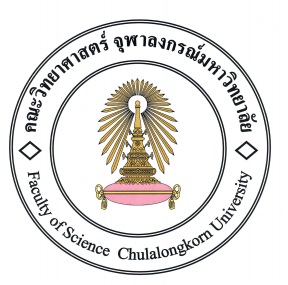 แบบฟอร์มรายงานความก้าวหน้าโครงการวิจัย